Fill in the missing WordsSearch a wordCrossword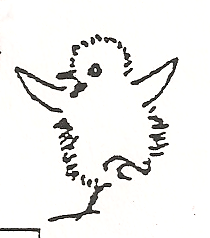 Crossword solutionThe children wanted some _ _ _ _ _ _ _ tea, so we went to the _ _ _ _ _ _ _ _ to get the _ _ _ _ _ _ for pumpkin _ _ _ _ _ _.Then we went down to the _ _ _ _ _  _ _ _ _ garden to get a pumpkin. It was a big _ _ _ _ _ _ _ _ _ _ Blue. We went up to the _ _ _ _ _ _ _ and cut the pumpkin and put it in the _ _ _ _ _ _ _ _ of water and cooked it. When it was _ _ _ _ _ _, we mashed the _ _ _ _ _ _ _.We got the margarine, _ _ _ _ _ and the pumpkin and mixed them. We beat in an _ _ _. We _ _ _ _ _ the flour, ginger, salt, cinnamon and nutmeg and then added the _ _ _ _ and make it into a soft _ _ _ _ _. I kneaded it lightly.Then Wayne got the scone _ _ _ _ _ _ and cut the scones out.Corey _ _ _ them onto the tray. Amanda _ _ _ _ _ _ the scones with the milk. Then I put them into the _ _ _ _.While the scones were cooking there was a _ _ _ _ _ at the door. It was the _ _ _ _ _ _ _ _ _ grandparents and we all sat down for morning _ _ _ with a nice drink and the pumpkin scones _ _ _ _ home-made strawberry jam and _ _ _ _ _.cutterputsconesvegetablewithglazed cupboardcookedpumpkinmorningmixedteakitchenovensugarcreamdoughrecipesaucepanchildren’sknockQueenslandeggmilk addpumpkinxlpattmakeovenjmixdnhsugarlbxjkghotiatybnbrownhcupclichildrentoglktncinnamonlohanutmegglazeykezeselfraisingegesefloursiftedgzslamingtontmilkpumpkinchildrencinnamonsugarsalthotbrownglaceplacepatmorningdoughmixtinthicknessfloursifted eggovenlamingtonself raising  nutmegcookedadd cuplightlymilkmake1234567891011121314151617AcrossDown1. Cut it, cook it, mash it  (7)2. Looks like butter (9)3. ‘We got the margarine, sugar    and the pumpkin and ______    them’ (5)3. Rhymes with ‘smashed’ (6)6. Past tense of ‘sit’ (3)4. Open it, close it or knock on it (4)7. It’s sweet (5)5. The cooking place (7)8.  Tasty treats (6)9. Add 3 letters to nut to make a spice (6)10. Good with jam on scones (5)13. Big pumpkins are hard to ___ (3)11. Comes before the chicken (3)12. Not in (3)13. A sweet spice in 3 syllables (8)14. ___ or nothing (3)15. Use a lamington ___ to cook them on (3)16. A spice. Some cats are this        colour (6)17. ‘Amanda _______the scones with the milk’ (6)pumpkinmixedakaorisatosugarthrasconesncreamhduieggoutcinnamontmuelgingertglazedng